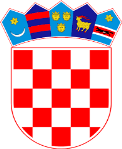 REPUBLIKA HRVATSKAMINISTARSTVO MORA, PROMETA I INFRASTRUKTUREUprava kopnenog prometa i inspekcijeSektor željezničkog i intermodalnog prometa ZAHTJEVZA ODOBRENJE ZA RAD ŽIČAREPodnositelj zahtjeva:___________________________________________________________________(naziv pravne osobe)___________________________________________________________________(adresa)___________________________________________________________________(telefonski broj)___________________________________________________________________(adresa elektroničke pošte)___________________________________________________________________(matični broj subjekta)___________________________________________________________________(osobni identifikacijski broj)__________________________		   	 ____________________________ (mjesto i datum) 				        (potpis i pečat podnositelja)